MISSISSIPPI DEPARTMENT of WILDLIFE, FISHERIES, & PARKS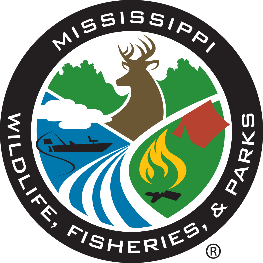 Sam Polles, Ph.D., Executive Director1505 Eastover DriveJackson, Mississippi 39211(601) 432-2400SOLICITATION: 			Request for Quotes-Informal (RFQI) 					RFX #3140001826CATEGORY: 	Services – Mississippi Resident and Nonresident Hunter Harvest SurveySERVICE LOCATION:	Statewide Hunting Indices SUBMISSION DEADLINE:	April 22, 2019, 2:00 p.m.OPENING DATE:			April 22, 2019, 2:00 p.m.OPENING SITE: 			1505 Eastover Drive, Jackson, Mississippi 39211CONTACT INFORMATION:	Marilyn M. Watkins					marilyn.watkins@wfp.ms. gov					(601) 432-2195Mississippi Department of Wildlife, Fisheries, and ParksRequest for Quotes Informal (RFQI)Mississippi Resident and Nonresident Hunter Harvest SurveyIntroductionThe Mississippi Department of Wildlife, Fisheries, and Parks is seeking a contractor to provide statewide hunting indices of harvest of all game and selected nuisance wildlife and furbearers (excludes trapping), number of days spent hunting per species, preferred hunting areas, and demographic and socioeconomic characteristics of hunters.Notice is hereby given that Request for Quotes Informal (RFQI) will be received in the Support Services Office of the Department of Wildlife, Fisheries & Parks, 1505 Eastover Drive, Jackson, MS 39211 until 2:00 pm, April 22, 2019, and any quote submitted after this time will be rejected and returned unopened.Scope of WorkProcess:The Mississippi Department of Wildlife, Fisheries, and Parks (MDWFP) has conducted an annual game harvest survey of resident and nonresident hunters since 1974 to make estimates of game species harvested statewide. These estimates are necessary for documenting effort and harvest for federal reporting purposes. A telephone survey will be conducted to measure hunter harvest and effort from the 2018-19 hunting season. The MDWFP will provide species to assess and data to be collected (refer to Mississippi Harvest Questions document). The MDWFP will provide a Hunting License database to the contractor during May, from which the contractor will select a stratified random sample of hunters to survey. The contractor will conduct the telephone survey beginning on or after June 1 to coincide with the conclusion of the spring squirrel hunting season. The contractor will obtain a minimum of 2,000 completed surveys of licensed hunters in the state of Mississippi: 1,200 completed surveys with licensed, resident hunters and 800 completed surveys with licensed, non-resident hunters. The survey sample will be a proportionate size for meaningful results at regional and statewide levels. The sampling frame will be designed to ensure a 95% confidence level and a sampling error that will not exceed plus or minus 2.82 percentage points for the total population of licensed resident hunters and that will not exceed plus or minus 3.44 percentage points for the total population of licensed non-resident hunters. A draft report will be provided on or before July 15. The MDWFP will review the draft report content, identify errors or anomalies, and provide specified revisions or request for reanalysis as necessary. Revised (if necessary) final report and invoice will be provided by August 1.Deliverables: A final report of survey results will be provided by the contractor. This report shall contain: 1) description of survey methodology, 2) harvest statistics (and sample error) for all game or nuisance wildlife species requested, and 3) basic demographic data of hunters in sample.Timeline:Reporting: A final report is all that is required. Quarterly or other reports are not required, as this project is generally of a duration of no more than three months as described in Timeline. However, the MDWFP may contact the contractor periodically to determine progress and anticipated completion date of phone surveys and final report.Pricing: Potential contractors submit written quotes to conduct contractual service as described. Contractor provides invoice with final report to be paid upon completion of work.Applicable Law.  This Contract shall be governed by and construed in accordance with the laws of the State of Mississippi, excluding its conflict of laws, provisions, and any litigation with respect thereto shall be brought in the courts of the State. Contractor shall comply with applicable Federal, State and local laws and regulations. Approval Clause. It is understood that if this contract requires approval by the Public Procurement Review Board and/or the Mississippi Department of Finance and Administration Office of Personal Service Contract Review and this contract is not approved by the PPRB and/or OPSCR, it is void and no payment shall be made hereunder. Availability of Funds. It is expressly understood and agreed that the obligation of the agency to proceed under this agreement is conditioned upon the appropriation of funds by the Mississippi state legislature and the receipt of state and/or federal funds. If the funds anticipated for the continuing fulfillment of the agreement are, at any time, not forthcoming or insufficient, either through the failure of the federal government to provide funds or of the state of Mississippi to appropriate funds or the discontinuance or material alteration of the program under which funds were provided or if funds are not otherwise available to the agency, the agency shall have the right upon ten (10) working days written notice to contractor, to terminate this agreement without damage, penalty, cost or expenses to the agency of any kind whatsoever. The effective date of termination shall be as specified in the notice of termination.Compliance with Laws. Contractor understands that the Agency is an equal opportunity employer and therefore, maintains a policy which prohibits unlawful discrimination based on race, color, creed, sex, age, national origin, physical handicap, disability, genetic information, or any other consideration made unlawful by federal, state, or local laws. All such discrimination is unlawful and Contractor agrees during the term of the agreement that Contractor will strictly adhere to this policy in its employment practices and provision of services. Contractor shall comply with, and all activities under this agreement shall be subject to, all applicable federal, State of Mississippi, and local laws and regulations, as now existing and as may be amended or modified.E-Payment. Contractor agrees to accept all payments in United States currency via the State of Mississippi’s electronic payment and remittance vehicle. The agency agrees to make payment in accordance with Mississippi law on “Timely Payments for Purchases by Public Bodies,” which generally provides for payment of undisputed amounts by the agency within forty-five (45) days of receipt of invoice. Mississippi Code Annotated § 31-7-301 et seq.E-Verification. If applicable, Contractor represents and warrants that it will ensure its compliance with the Mississippi Employment Protection Act of 2008, and will register and participate in the status verification system for all newly hired employees. Mississippi Code Annotated §§ 71-11-1 et seq. The term “employee” as used herein means any person that is hired to perform work within the State of Mississippi. As used herein, “status verification system” means the Illegal Immigration Reform and Immigration Responsibility Act of 1996 that is operated by the United States Department of Homeland Security, also known as the E-Verify Program, or any other successor electronic verification system replacing the E- Verify Program. Contractor agrees to maintain records of such compliance. Upon request of the State and after approval of the Social Security Administration or Department of Homeland Security when required, Contractor agrees to provide a copy of each such verification. Contractor further represents and warrants that any person assigned to perform services hereafter meets the employment eligibility requirements of all immigration laws. The breach of this agreement may subject Contractor to the following:termination of this contract for services and ineligibility for any state or public contract in Mississippi for up to three (3) years with notice of such cancellation/termination being made public; orthe loss of any license, permit, certification or other document granted to Contractor by an agency, department or governmental entity for the right to do business in Mississippi for up to one (1) year; or,both.  In the event of such cancellation/termination, Contractor would also be liable for any additional costs incurred by the State due to Contract cancellation or loss of license or permit to do business in the State.Paymode. Payments by state agencies using the State’s accounting system shall be made and remittance information provided electronically as directed by the State. These payments shall be deposited into the bank account of Contractor’s choice. The State may, at its sole discretion, require Contractor to electronically submit invoices and supporting documentation at any time during the term of this Agreement. Contractor understands and agrees that the State is exempt from the payment of taxes. All payments shall be in United States currency.Procurement Regulations. The contract shall be governed by the applicable provisions of the Mississippi Public Procurement Review Board Office of Personal Service Contract Review Rules and Regulations, a copy of which is available at 501 North West Street, Suite 701E, Jackson, MS 39201 for inspection, or downloadable at http://www.dfa.ms.gov.  Representation Regarding Contingent Fees. Contractor represents that it has not retained a person to solicit or secure a state contract upon an agreement or understanding for a commission, percentage, brokerage, or contingent fee, except as disclosed in Contractor’s bid.Representation Regarding Gratuities. The Contractor represents that it has not violated, is not violating, and promises that it will not violate the prohibition against gratuities set forth in Section 6-204 (Gratuities) of the Mississippi Public Procurement Board Office of Personal Service Contract Review Rules and Regulations. Stop Work Order. Order to Stop Work: The Procurement Officer, may, by written order to Contractor at any time, and without notice to any surety, require Contractor to stop all or any part of the work called for by this contract. This order shall be for a specified period not exceeding 90 days after the order is delivered to Contractor, unless the parties agree to any further period. Any such order shall be identified specifically as a stop work order issued pursuant to this clause. Upon receipt of such an order, Contractor shall forthwith comply with its terms and take all reasonable steps to minimize the occurrence of costs allocable to the work covered by the order during the period of work stoppage. Before the stop work order expires, or within any further period to which the parties shall have agreed, the Procurement Officer shall either:cancel the stop work order; or,terminate the work covered by such order as provided in the Termination for Default clause or the Termination for Convenience clause of this contract.Cancellation or Expiration of the Order: If a stop work order issued under this clause is canceled at any time during the period specified in the order, or if the period of the order or any extension thereof expires, Contractor shall have the right to resume work. An appropriate adjustment shall be made in the delivery schedule or Contractor price, or both, and the contract shall be modified in writing accordingly, if:the stop work order results in an increase in the time required for, or in Contractor’s cost properly allocable to, the performance of any part of this contract; and,Contractor asserts a claim for such an adjustment within 30 days after the end of the period of work stoppage; provided that, if the Procurement Officer decides that the facts justify such action, any such claim asserted may be received and acted upon at any time prior to final payment under this contract.Termination of Stopped Work: If a stop work order is not canceled and the work covered by such order is terminated for default or convenience, the reasonable costs resulting from the stop work order shall be allowed by adjustment or otherwise.Adjustment of Price:  Any adjustment in contract price made pursuant to this clause shall be determined in accordance with the Price Adjustment clause of this contract.Termination for Convenience.Termination. The Agency Head or designee may, when the interests of the State so require, terminate this contract in whole or in part, for the convenience of the State. The Agency Head or designee shall give written notice of the termination to Contractor specifying the part of the contract terminated and when termination becomes effective.Contractor's Obligations. Contractor shall incur no further obligations in connection with the terminated work and on the date set in the notice of termination Contractor will stop work to the extent specified. Contractor shall also terminate outstanding orders and subcontracts as they relate to the terminated work. Contractor shall settle the liabilities and claims arising out of the termination of subcontracts and orders connected with the terminated work. The Agency Head or designee may direct Contractor to assign Contractor’s right, title, and interest under terminated orders or subcontracts to the State. Contractor must still complete the work not terminated by the notice of termination and may incur obligations as are necessary to do so.Termination for Default.Default. If Contractor refuses or fails to perform any of the provisions of this contract with such diligence as will ensure its completion within the time specified in this contract or any extension thereof, or otherwise fails to timely satisfy the contract provisions, or commits any other substantial breach of this contract, the Agency Head or designee may notify Contractor in writing of the delay or nonperformance and if not cured in ten (10) days or any longer time specified in writing by the Agency Head or designee, such officer may terminate Contractor’s right to proceed with the contract or such part of the contract as to which there has been delay or a failure to properly perform. In the event of termination in whole or in part, the Agency Head or designee may procure similar supplies or services in a manner and upon terms deemed appropriate by the Agency Head or designee. Contractor shall continue performance of the contract to the extent it is not terminated and shall be liable for excess costs incurred in procuring similar goods or services.Contractor's Duties. Notwithstanding termination of the contract and subject to any directions from the procurement officer, Contractor shall take timely, reasonable, and necessary action to protect and preserve property in the possession of Contractor in which the State has an interest.Compensation. Payment for completed services delivered and accepted by the State shall be at the contract price. The State may withhold from amounts due Contractor such sums as the Agency Head or designee deems to be necessary to protect the State against loss because of outstanding liens or claims of former lien holders and to reimburse the State for the excess costs incurred in procuring similar goods and services.Excuse for Nonperformance or Delayed Performance. Except with respect to defaults of subcontractors, Contractor shall not be in default by reason of any failure in performance of this contract in accordance with its terms (including any failure by Contractor to make progress in the prosecution of the work hereunder which endangers such performance) if Contractor has notified the Agency Head or designee within 15 days after the cause of the delay and the failure arises out of causes such as: acts of God; acts of the public enemy; acts of the State and any other governmental entity in its sovereign or contractual capacity; fires; floods; epidemics; quarantine restrictions; strikes or other labor disputes; freight embargoes; or unusually severe weather. If the failure to perform is caused by the failure of a subcontractor to perform or to make progress, and if such failure arises out of causes similar to those set forth above, Contractor shall not be deemed to be in default, unless the services to be furnished by the subcontractor were reasonably obtainable from other sources in sufficient time to permit Contractor to meet the contract requirements. Upon request of Contractor, the Agency Head or designee shall ascertain the facts and extent of such failure, and, if such officer determines that any failure to perform was occasioned by any one or more of the excusable causes, and that, but for the excusable cause, Contractor’s progress and performance would have met the terms of the contract, the delivery schedule shall be revised accordingly, subject to the rights of the State under the clause entitled in fixed-price contracts, “Termination for Convenience”. (As used in this Paragraph of this clause, the term “subcontractor” means subcontractor at any tier).Erroneous Termination for Default. If, after notice of termination of Contractor’s right to proceed under the provisions of this clause, it is determined for any reason that the contract was not in default under the provisions of this clause, or that the delay was excusable under the provisions of Paragraph (4) (Excuse for Nonperformance or Delayed Performance) of this clause, the rights and obligations of the parties shall, if the contract contains a clause providing for termination for convenience of the State, be the same as if the notice of termination had been issued pursuant to such clause.Additional Rights and Remedies. The rights and remedies provided in this clause are in addition to any other rights and remedies provided by law or under this contract.Termination Upon Bankruptcy. This contract may be terminated in whole or in part by Agency upon written notice to Contractor, if Contractor should become the subject of bankruptcy or receivership proceedings, whether voluntary or involuntary, or upon the execution by Contractor of an assignment for the benefit of its creditors. In the event of such termination, Contractor shall be entitled to recover just and equitable compensation for satisfactory work performed under this contract, but in no case shall said compensation exceed the total contract price.Trade Secrets, Commercial and Financial Information. It is expressly understood that Mississippi law requires that the provisions of this contract which contain the commodities purchased or the personal or professional services provided, the price to be paid, and the term of the contract shall not be deemed to be a trade secret or confidential commercial or financial information and shall be available for examination, copying, or reproduction.Transparency. This contract, including any accompanying exhibits, attachments, and appendices, is subject to the “Mississippi Public Records Act of 1983,” and its exceptions. See Mississippi Code Annotated §§ 25-61-1 et seq. and Mississippi Code Annotated § 79- 23-1. In addition, this contract is subject to the provisions of the Mississippi Accountability and Transparency Act of 2008. Mississippi Code Annotated §§ 27-104-151 et seq. Unless exempted from disclosure due to a court-issued protective order, a copy of this executed contract is required to be posted to the Department of Finance and Administration’s independent agency contract website for public access at http://www.transparency.mississippi.gov. Information identified by Contractor as trade secrets, or other proprietary information, including confidential contractor information or any other information which is required confidential by state or federal law or outside the applicable freedom of information statutes, will be redacted.Quote SubmissionRequest for Quotes Informal (RFQI) will be received in the Support Services Office of the Department of Wildlife, Fisheries & Parks, 1505 Eastover Drive, Jackson, MS 39211 until 2:00 pm, April 22, 2019, and any quote submitted after this time will be rejected and returned unopened.Quotes can be submitted electronically as instructed below by uploading the Request for Quote Informal Form in the MAGIC system as an attachment.  The attachment should be named Request for Quote Informal.If you are not able to submit your quote electronically, the Request for Quote Informal Form can be emailed to Marilyn Watkins at marilyn.watkins@wfp.ms.gov or mailed or hand delivered in an envelope clearly marked with the following information: RFQI – Mississippi Resident and Nonresident Hunter Harvest SurveyATTN: Marilyn M. WatkinsSupport Services, Department of Wildlife, Fisheries, & Parks1505 Eastover DriveJackson, MS 39211Please refer to the links below for the Supplier Registration website as well as tutorials. If you are not registered as a supplier for the State of Mississippi, you must first complete the Supplier Registration Form.  Please contact the MASH Help Desk (601-359-1343) if you require any assistance.Supplier Self-RegistrationSupplier Self-Service eLearningActivityDeadlineMDWFP provides Hunting License database to contractorMay 1Contractor conducts phone survey (starts on or after June 1)June 30Draft report due for reviewJuly 15Final report due with invoiceAugust 1MS Department of Wildlife, Fisheries, and Parks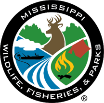 1505 Eastover Drive, Jackson, MS 39211-6374MS Department of Wildlife, Fisheries, and Parks1505 Eastover Drive, Jackson, MS 39211-6374REQUEST FOR QUOTE (INFORMAL)servicesATTN: Marilyn M. Watkins, DrPH1505 Eastover DriveJackson, MS 39211Telephone: 601.432.2195Email: marilyn.watkins@wfp.ms.govfrom:NAME: COMPANY: ADDRESS: CITY:                             ST:                  ZIP CODE:PHONE:                                   FAX:EMAIL: DATE:QUOTE #:  QUOTE EXPIRATION DATE:  DATE:QUOTE #:  QUOTE EXPIRATION DATE:  Brief description of Services to be conducted: To provide statewide hunting indices of all game and selected nuisance wildlife and FURBEARERS (excludes trapping), number of days spent hunting per species, preferred hunting areas, and demographic and socioeconomic characteristics of hunters.Brief description of Services to be conducted: To provide statewide hunting indices of all game and selected nuisance wildlife and FURBEARERS (excludes trapping), number of days spent hunting per species, preferred hunting areas, and demographic and socioeconomic characteristics of hunters.Brief description of Services to be conducted: To provide statewide hunting indices of all game and selected nuisance wildlife and FURBEARERS (excludes trapping), number of days spent hunting per species, preferred hunting areas, and demographic and socioeconomic characteristics of hunters.See Scope of Services in RFQI PacketSee Scope of Services in RFQI PacketSee Scope of Services in RFQI PacketFor any additional questions, contact Rick Hamrick, (662) 617-1445For any additional questions, contact Rick Hamrick, (662) 617-1445For any additional questions, contact Rick Hamrick, (662) 617-1445Total priceHaving examined the specifications of this project, the undersigned proposes to perform as per specified for the price shown above.Quotation prepared by: _____________________________________________      ________________________________________________________                                           Name                                                   |Title                                        Signature                                                    |DateBureau Director Authorization: _________________________________     _________________________________________________                                                        Name                                     |Title                    Signature                                                    | DateThank you for your business!